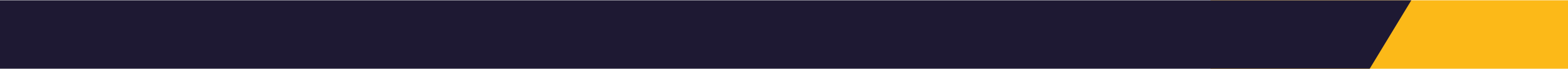 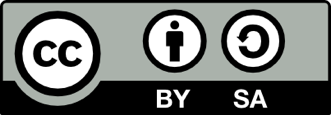 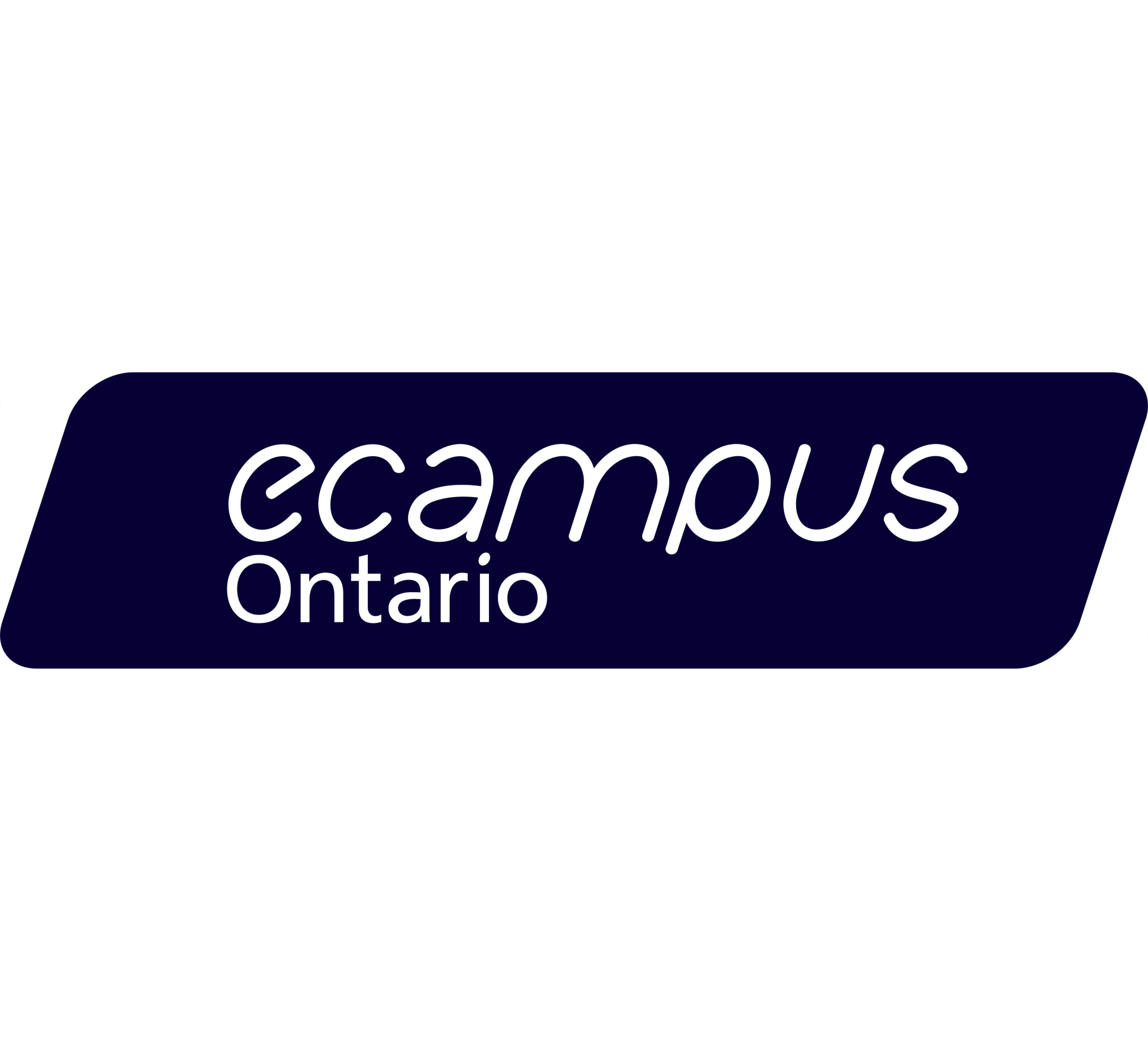 Designed for:Designed for:Designed by:Designed by:Date:Vers:Program Name and Type:Program Name and Type:Program Name and Type:Program Name and Type:Duration:Credit:Key Partners	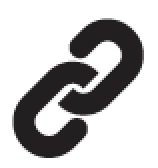 Which key partners (people or organizations) 
are needed to make this program a success?Prerequisites / Trainer Qualifications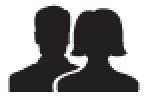 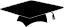 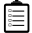 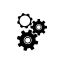 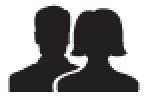 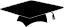 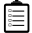 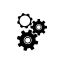 Prerequisites / Trainer QualificationsLearning OutcomesAssessment MethodsAudience / Learner Profile   List any prerequisite training or specific skills required       for trainers or instructors. Are there any prerequisite      courses or programs for learners?   List any prerequisite training or specific skills required       for trainers or instructors. Are there any prerequisite      courses or programs for learners?   What skills, knowledge and abilities will those who       successfully complete the program attain? Will they     earn any certificates or credentials by completing this       training?   Which assessment methods will be used? These     should be based on the learning outcomes and the      audience.   Who are the target audiences for this program? What       are their characteristics as learners? Who else will      benefit from this program?Required Activities	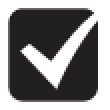 Required Resources	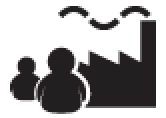 Required Resources	Delivery Methods	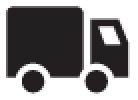    What action is necessary to get this program going      successfully?  What are the resources (capital, infrastructure, and     materials) required to make this program a success?  What are the resources (capital, infrastructure, and     materials) required to make this program a success?   How will the program be delivered? Are there multiple    options? These should fit the learning outcomes and      the audience.Cost Structure	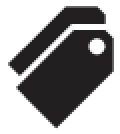    What will it cost to get this program going successfully? 
   What are the operational costs once established?Cost Structure	   What will it cost to get this program going successfully? 
   What are the operational costs once established?Cost Structure	   What will it cost to get this program going successfully? 
   What are the operational costs once established?Program Goals	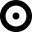    What are the goals of this program? 
   How do they benefit the learner? How do they benefit       other stakeholders or partners?    Are there any social benefits to the program? Funding Model	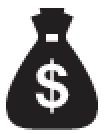    How will this program be funded? Will some components be funded differently?    The funding should meet the needs of the audience and be sustainable. Funding Model	   How will this program be funded? Will some components be funded differently?    The funding should meet the needs of the audience and be sustainable.